5e année du secondaireSemaine du 18 mai 2020À moi, de moi	1Consigne à l’élève	1Matériel requis	1Information aux parents	1Jam-Packed	2Consigne à l’élève	2Matériel requis	2Annexe – Jam-Packed	3Le labyrinthe des équations exponentielles et logarithmiques – CST	4Consigne à l’élève	4Matériel requis	4Information aux parents	4Annexe – Labyrinthe des équations exponentielles et logarithmiques – CST	5Annexe – Solutionnaire	6Le labyrinthe des équations exponentielles et logarithmiques – TS et SN	7Consigne à l’élève	7Matériel requis	7Information aux parents	7Annexe – Labyrinthe des équations exponentielles et logarithmiques – TS et SN	8Annexe – Solutionnaire	9Informe-toi sur l’image corporelle et passe à l’action	10Consigne à l’élève	10Matériel requis	10Information aux parents	10Mon slogan en graffiti!	11Consigne à l’élève	11Matériel requis	11Information aux parents	11Annexe – Mon slogan en graffiti!	12Journal d’un confiné	13Consigne à l’élève	13Matériel requis	13Information aux parents	13Annexe – Journal d’un confiné	14Je regarde, qui paye ?	15Consigne à l’élève	15Matériel requis	15Information aux parents	15L’imposition	16Consigne à l’élève	16Matériel requis	16Information aux parents	16Des repères culturels	17Consigne à l’élève	17Matériel requis	17Information aux parents	17Annexe – Grille d’analyse d’un repère culturel	18Français, langue d’enseignementÀ moi, de moiConsigne à l’élèveCe que nous vivons actuellement est un moment historique. Dans 10, 20 ou 50 ans, tu te remémoreras cette époque à laquelle tu as vécu le confinement. Il t’est proposé de garder des traces de ton expérience dans une lettre que tu t’adresseras à toi-même. Dans un premier temps, fais un plan dans lequel tu noteras les aspects à insérer absolument dans ta lettre. Deux te sont imposés : 1) raconter la façon dont tu vis le confinement; 2) tirer des leçons, pour toi seulement ou pour la société entière, de ce que tu vis. Par exemple, tu pourrais écrire que tu souhaites que, dorénavant, les personnes âgées soient davantage perçues comme une richesse. Rédige ta lettre en gardant en tête que tu t’écris à toi-même. Pour aller plus loin… Corrige les erreurs grammaticales liées aux mots d’une classe variable : noms, déterminants, adjectifs, verbes ou pronoms. Pour aller encore plus loin… Réécris ta lettre en utilisant le registre de langue (voir les registres de langue avec Debbie Lynch-White).Matériel requisUne feuille et un crayon ou bien un ordinateur ou une tablette, pour rédiger ta lettre. La vidéo accessible au https://squat.telequebec.tv/videos/10933, pour découvrir les registres de langue.Anglais, langue secondeJam-PackedConsigne à l’élèveRecently, the murky waters of Venice have cleared up, air quality in Spain and China has improved greatly and air travel has been reduced by half. The pandemic allowed people to take a step back and reflect on the environmental impact of overcrowding. Today, you will learn about the concept of overtourism and how ecotourism can contribute to the preservation of the environment.Watch the first video.Take notes in Appendix 1.Reflect on other possible solutions and add them to the chart.Call a friend to discuss the following questions:Is mass tourism sustainable?What changes could travellers make to transform tourism into a sustainable industry?Watch the second video.Write notes in Appendix 2.Create a resource to promote awareness in travellers.Your resource can be either: A posterAn infographicA videoRespect the following purpose and audience:Purpose: to promote ecotourism as a response to environmental damage caused by mass tourismAudience: Young travelers and future travelersIf possible, share your resource on a social platform of your choice.Matériel requisClick here to watch video one. Click here to watch video two. Optional video: Crowded Out DocumentarySource : Activité proposée par Bonny-Ann Cameron, conseillère pédagogique (Commission scolaire de la Capitale), Lysiane Dallaire, enseignante-ressource (Commission scolaire de la Rivière-du-Nord), Marie-Michèle Gagnon, enseignante (Commission scolaire de la Rivière-du-Nord), Dianne Elizabeth Stankiewicz, conseillère pédagogique (Commission scolaire de la Beauce-Etchemin), Lisa Vachon, conseillère pédagogique (Commission scolaire des Appalaches), et Émilie Racine, conseillère pédagogique (Commission scolaire de Portneuf).Anglais, langue secondeAnnexe – Jam-PackedAPPENDIX 1APPENDIX 2MathématiqueLe labyrinthe des équations exponentielles et logarithmiques – CSTConsigne à l’élèveÀ partir de la case de départ, navigue à travers le labyrinthe pour te rendre à l’arrivée.Pour te faciliter la tâche, tu peux :Trouver la valeur de l’inconnue x de chacune des 11 cases du labyrinthe;Colorier chaque case et la valeur de son inconnue x de la même couleur;Tracer, à partir de la case de départ, le chemin à suivre en passant par les bons résultats, soit les valeurs des inconnues x. Le chemin passera ainsi par la case qui suit le premier bon résultat, puis par le résultat de celle-ci, puis par la case qui succède à ce dernier, etc.Matériel requisLe labyrinthe à imprimer et le solutionnaire qui se trouvent aux pages suivantes. Des feuilles pour faire les calculs, au besoin.Note : Si l’impression du labyrinthe est impossible à la maison, faire l’activité directement à l’écran.Source : Inspiré d’une activité de Josée De Serres, enseignante de mathématique en 4e secondaire au Collège Saint-Maurice.MathématiqueAnnexe – Labyrinthe des équations exponentielles et logarithmiques – CST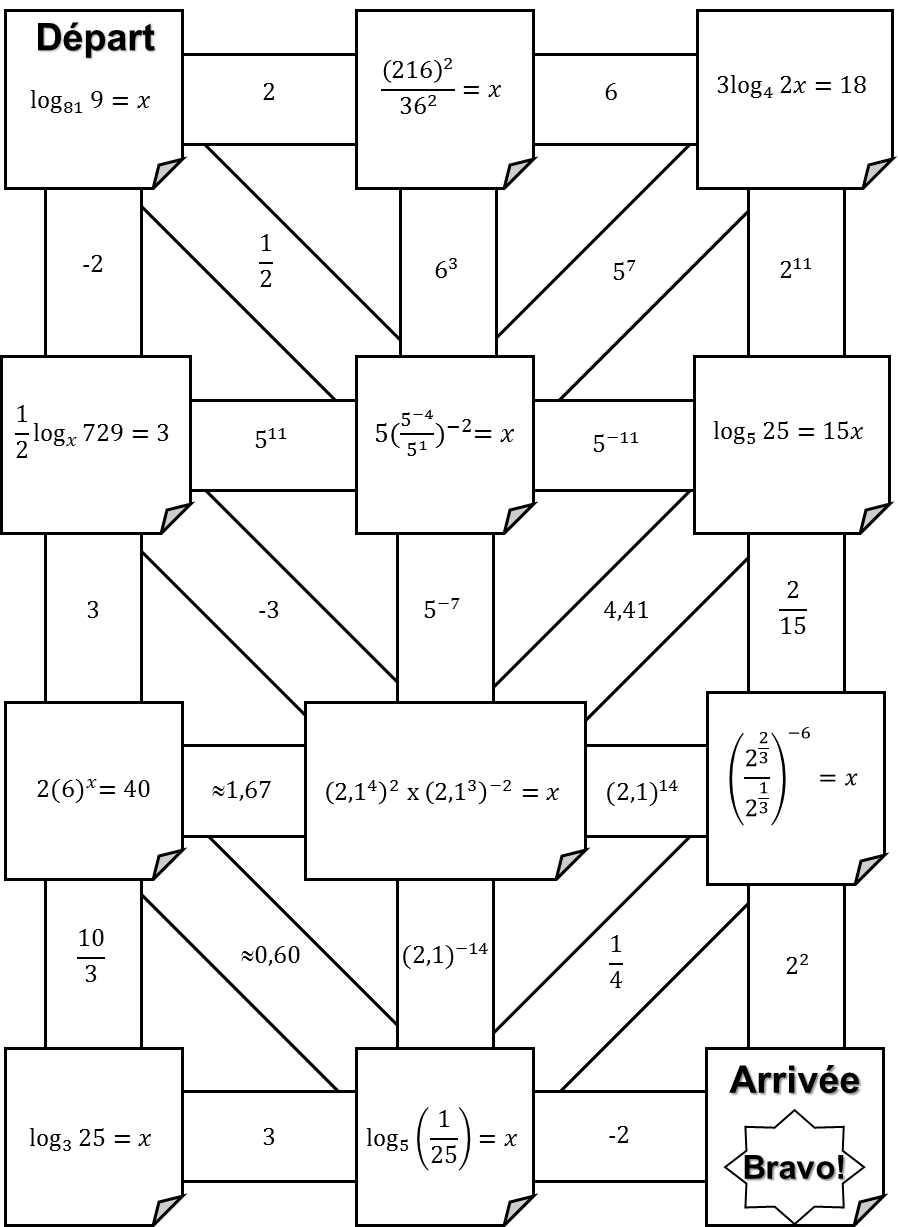 Annexe – Solutionnaire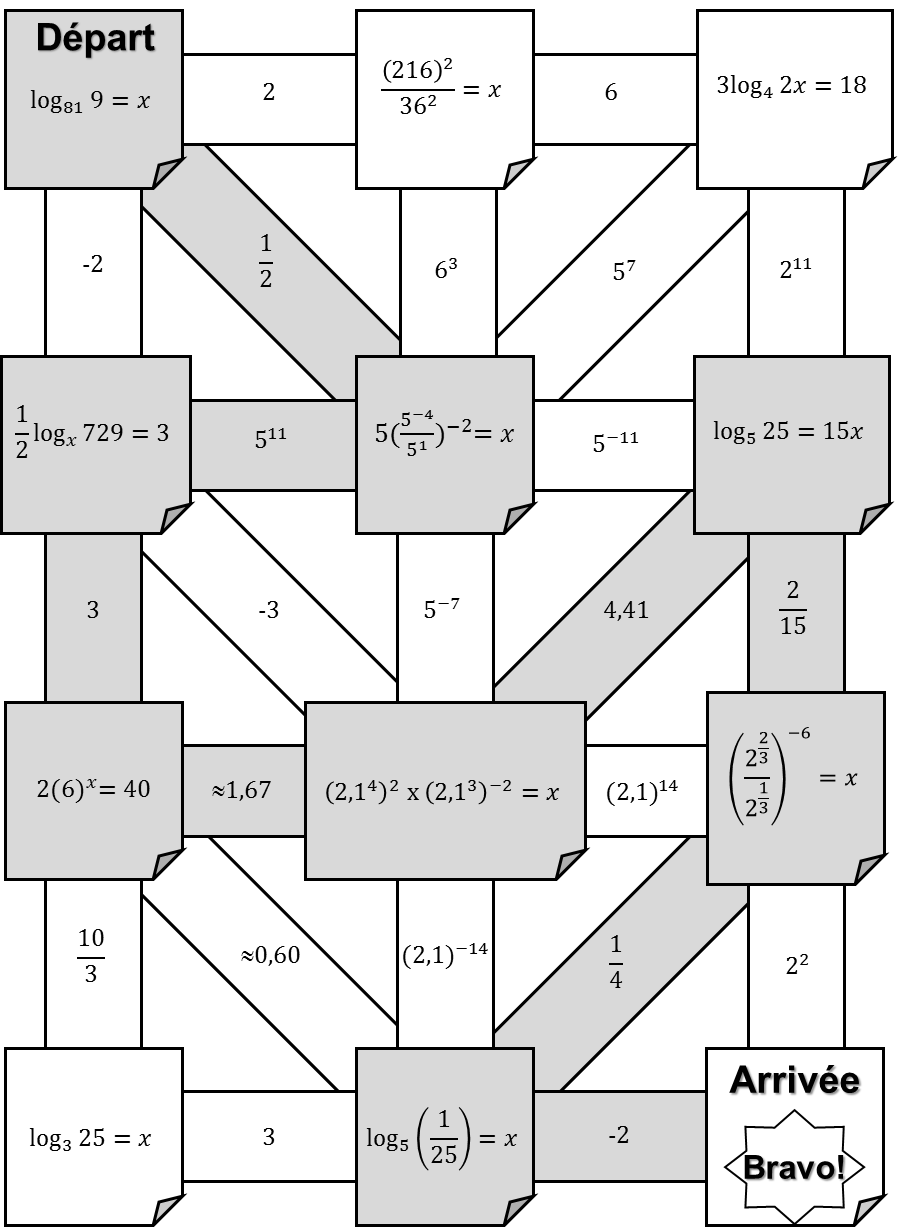 MathématiqueLe labyrinthe des équations exponentielles et logarithmiques – TS et SNConsigne à l’élèveÀ partir de la case de départ, navigue à travers le labyrinthe pour te rendre à l’arrivée.Pour te faciliter la tâche, tu peux :Trouver la valeur de l’inconnue x de chacune des 11 cases du labyrinthe;Colorier chaque case et la valeur de son inconnue x de la même couleur;Tracer, à partir de la case de départ, le chemin à suivre en passant par les bons résultats, soit les valeurs des inconnues x. Le chemin passera ainsi par la case qui suit le premier bon résultat, puis par le résultat de celle-ci, puis par la case qui succède à ce dernier, etc.Matériel requisLe labyrinthe à imprimer et le solutionnaire qui se trouvent aux pages suivantes. Des feuilles pour faire les calculs, au besoin.Note : Si l’impression du labyrinthe est impossible à la maison, faire l’activité directement à l’écran.Source : Inspiré d’une activité de Josée De Serres, enseignante de mathématique en 4e secondaire au Collège Saint-Maurice.MathématiqueAnnexe – Labyrinthe des équations exponentielles et logarithmiques – TS et SN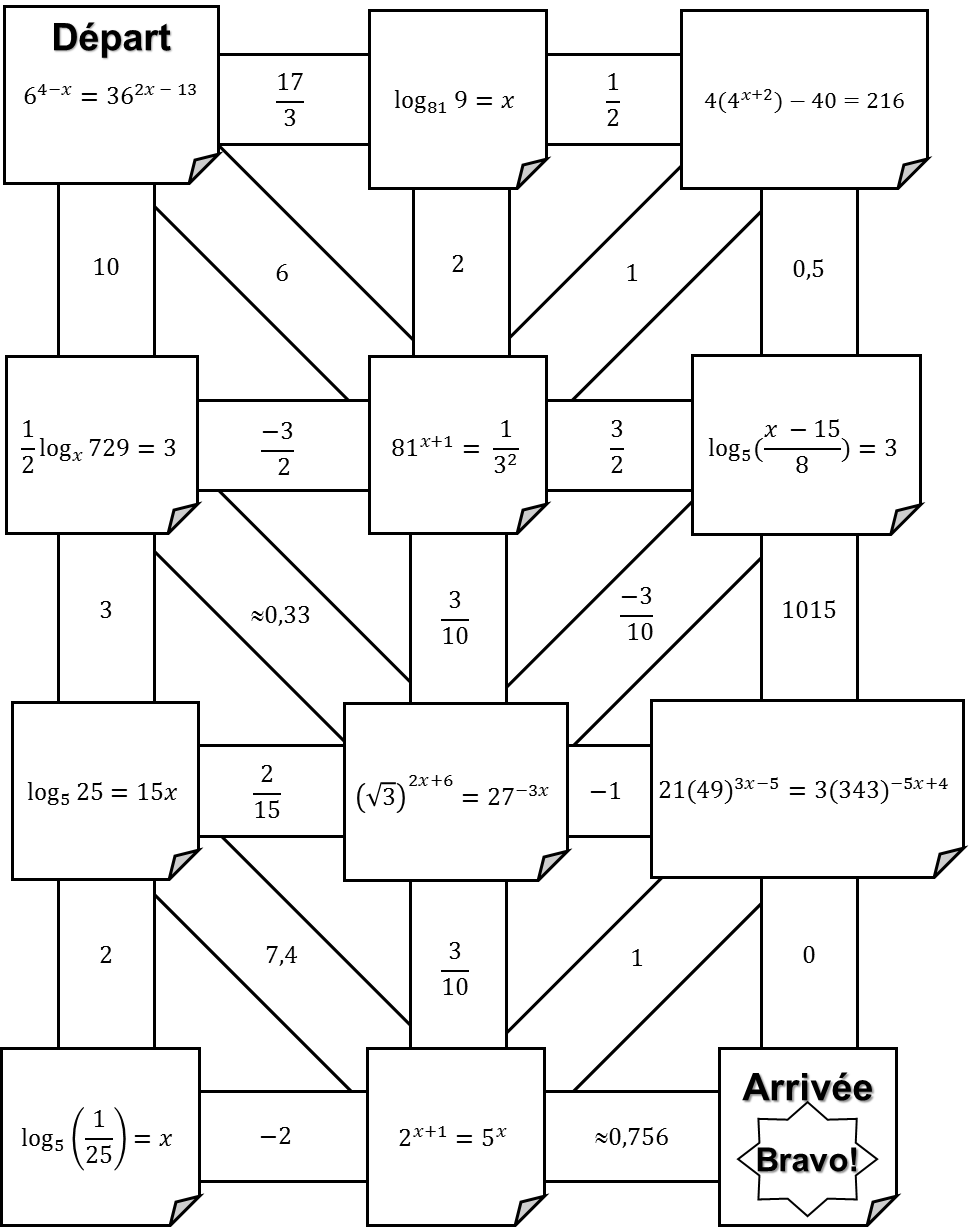 Annexe – Solutionnaire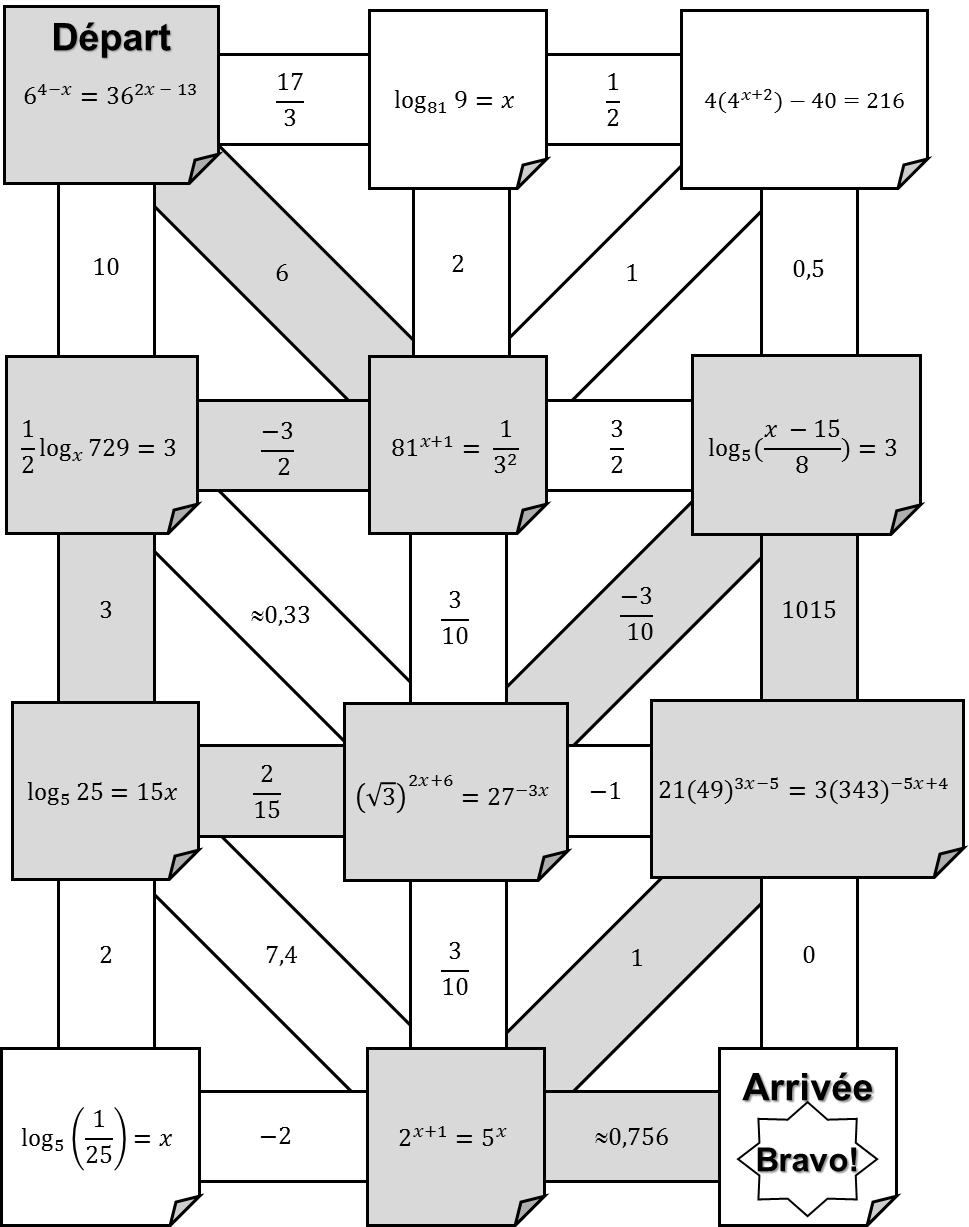 Éducation physique et à la santéInforme-toi sur l’image corporelle et passe à l’actionConsigne à l’élèveActivité 1 : « Pu capable de… »Regarde cette vidéo.Qu’en penses-tu?Et toi... de quoi tu n’es « pu capable »? Discute de la vidéo avec ta famille pendant le souper ce soir. Activité 2 : Passe à l’actionExpérimente les entraînements proposés.Exécute les mouvements de manière sécuritaire.Choisis les niveaux d’intensité en fonction de tes capacités.Consulte le site Reste actif! pour accéder à l’ensemble des activités proposées au primaire et au secondaire, aux activités spéciales et à d’autres ressources.Matériel requisAucun.Arts plastiquesMon slogan en graffiti!Consigne à l’élèveCrée un slogan sous la forme d’un graffiti, véhiculant un message positif pour tous les gens qui vivent la période de confinement. Ce slogan pourrait compléter ou remplacer le slogan « Ça va bien aller » que l’on voit un peu partout présentement. Si tu as le matériel et les connaissances nécessaires, tu peux réaliser cette activité par le biais du numérique (un logiciel en ligne gratuit t’est proposé dans la liste du matériel requis).Matériel requisSource : Activité proposée en collaboration avec les commissions scolaires de Montréal et de Laval.Arts plastiquesAnnexe – Mon slogan en graffiti!Recherche d’idéesLe savais-tu?« Un graffiti est une inscription ou une peinture réalisée sur des murs, des monuments ou des objets parfois situés dans l'espace public. Les graffitis existent depuis des époques reculées, dont certains exemples remontent à la Grèce antique ainsi qu'à l'Empire romain et peut aller de simples marques de griffures à des peintures de murs élaborées. Dans les temps modernes, la peinture aérosol et les marqueurs sont devenus les outils les plus utilisés. Parfois, le graffiti est employé pour communiquer un message politique et social. Il existe de nombreux caractères et styles de graffitis, cette forme d'art évoluant rapidement. » Source : WikipédiaÉcris sur une feuille les premiers mots qui te viennent en tête lorsque tu penses à la situation actuelle de confinement. Il n’y a pas de mauvaise réponse. Tu peux écrire des mots clés, des phrases, des idées, etc.Invente un slogan positif autre que : « Ça va bien aller! » en t’inspirant de ces mots écrits sur ta feuille.Étapes de la réalisationDessine séparément les lettres de ton slogan sur une autre feuille, à la manière d’un graffiti. Tu peux varier leur grosseur, leurs couleurs et même y ajouter des motifs décoratifs à l’intérieur. Commence par les dessiner au crayon de plomb, ensuite tu pourras faire les contours au feutre noir et y ajouter de la couleur à l’intérieur. Tu peux rechercher les mots « alphabet graffiti » sur Internet pour t’inspirer. Tu peux aussi visiter les sites de quelques graffeurs connus comme John Crash Matos, Scien et Klor ou Kapi. Si tu as le matériel nécessaire, tu peux utiliser le logiciel en ligne Graffiti Créator pour créer tes lettres et les imprimer.Utilise ensuite un carton ou une feuille pour créer un décor ou une texture de fond. Tu peux dessiner un mur de briques ou de pierres, une clôture, une borne-fontaine, etc.Découpe tes lettres et colle-les en relief sur le décor de fond. Pour ce faire, découpe et colle de petits morceaux (1 cm X 1 cm env.) de carton ondulé au dos de tes lettres. Colle un seul morceau de carton sur certaines lettres et deux ou trois morceaux sur d’autres lettres pour obtenir différentes hauteurs, différents reliefs. Dispose-les d’une façon intéressante. Tu peux aussi dessiner, découper et coller des éléments figuratifs autour, comme dans l’exemple de l’arc-en-ciel dessiné avec le slogan : « Ça va bien aller! »Art dramatiqueJournal d’un confinéConsigne à l’élèveImagine le vlogue (mini-reportage spontané, généralement posté sur des réseaux sociaux) d’un personnage fictif confiné.Joue le rôle de ce personnage.Réalise l’enregistrement de ce vlogue.Ta vidéo doit témoigner du quotidien de ce personnage et durer environ cinq minutes. Si tu n’as pas le matériel pour te filmer, tu peux quand même écrire ce qui se passerait dans les séquences vidéo et t’amuser à jouer les scènes.Matériel requisDivers éléments de costumes selon ce qui est disponible à la maison.Divers accessoires de décor selon ce qui est disponible à la maison.Une caméra vidéo ou un appareil numérique qui te permet de filmer (facultatif).Source : Activité proposée par Chantal Richard, enseignante en art dramatique au Pensionnat du Saint-Nom-de-Marie.Art dramatiqueAnnexe – Journal d’un confinéRecherche d’idéesImagine le quotidien d’un personnage qui vit le confinement.Si tu as accès à Internet, tu peux rechercher et visionner des exemples de vidéos sur le confinement pour t’inspirer.Réponds aux questions suivantes pour t’aider à créer ton personnage :Quel est le nom du personnage?Quel âge a le personnage?Avec qui vit-il?Qu’a-t-il à dire aux spectateurs? Pourquoi s’adresse-t-il à eux? Quel est son état d’esprit au début du confinement?Quel est son état d’esprit à la fin du confinement?Étapes de créationD’abord, tu dois choisir de représenter le quotidien du personnage sur quelques heures, quelques jours ou plusieurs mois.Ensuite, tu élabores ton scénario en le séparant en cinq séquences (tu peux t’inspirer du tableau ci-dessous). Décris ce qui se passe dans chacune des séquences. Elles peuvent porter le titre de l’heure, du jour, de la semaine ou du mois.Maintenant, enfile ton costume, place les accessoires et exerce-toi à jouer le rôle de ton personnage. Essaie de mémoriser un court texte pour chaque séquence.Finalement, si tu as le matériel nécessaire, filme les trois séquences. Tu peux demander de l’aide de quelqu’un à la maison. Observe le résultat et recommence au besoin les séquences qui sont moins bien réussies.Éthique et culture religieuseJe regarde, qui paye ?Consigne à l’élèveCette activité te permettra de te questionner sur les impacts qu’ont, sur la culture et l’économie, tes habitudes de consommation à partir de plateformes de diffusion en continu. Tu pourras :Réaliser les défis 1 à 3 de l’activité Je regarde, qui paie?.Approfondir ta réflexion, puis formuler une recommandation (défi 3) et en expliquer les effets sur les acteurs concernés (les compagnies, les artistes, les consommateurs, la société).Matériel requisIl est possible de télécharger les documents requis ou de réaliser l’activité directement en ligne.Source : Activité proposée par l’équipe du Service national du RÉCIT du domaine du développement de la personne et disponible sur ecralamaison.ca.Éducation financièreL’impositionConsigne à l’élèveCultive ton désir d’apprendre en te questionnant sur les retenues à la source.Analyse un de tes bulletins de paie ou celui d’une personne de ton entourage. Il est aussi possible de créer un exemple de bulletin de paie à l’aide de l’outil proposé par la Commission des normes, de l’équité, de la santé et de la sécurité du travail (CNESST) du Québec.Quelles sont les retenues à la source?Donne des raisons pour lesquelles les États canadien et québécois prélèvent des impôts.   Porte maintenant ton attention sur le concept d’imposition. Construit le concept d’imposition en réalisant l’activité Construction du concept d’imposition, qui porte sur les enjeux financiers Intégrer le monde du travail et Consommer des biens et des services.Matériel requisSelon la disponibilité des ressources, voici ce qui pourrait être utile : Matériel d’écriture (papier, carton, crayons, etc.) et matériel d’impression.Appareil numérique muni d’une connexion Internet.Monde contemporainDes repères culturelsConsigne à l’élèveCultive ton désir d’apprendre en t’intéressant aux repères culturels des personnes de ton entourage.Les repères culturels sont des éléments de culture significatifs, propres à une société. Ils sont représentatifs d’une époque, de coutumes, de valeurs, etc.Réalise un sondage auprès de personnes de ton entourage.Lis les mots dans l’encadré ci-dessous. Demande aux personnes interrogées quelle est la première idée, quelle est la première image, quel est le premier mot qui leur vient en tête en entendant chacun d’eux. Note les réponses des participants.Que constates-tu? Y a-t-il des réponses qui reviennent à plus d’une reprise?Repères culturelsPorte maintenant ton attention sur le sens à donner à un repère culturel.L’analyse d’un repère culturel ayant une portée à l’échelle internationale permet de mieux comprendre la nature et la teneur des relations internationales. Analyse le repère culturel We are the World en consultant cette page du site Web de Radio-Canada où il est possible de visionner la vidéo de la chanson produite en 1985. Complète la grille d’analyse qui se trouve en annexe.Matériel requisSelon la disponibilité des ressources, voici ce qui pourrait être utile : Matériel d’écriture (papier, carton, crayons, etc.) et matériel d’impression.Appareil numérique muni d’une connexion Internet.Monde contemporainAnnexe – Grille d’analyse d’un repère culturelInformation aux parentsÀ propos de l’activitéVotre enfant s’exercera à :Structurer sa pensée; Rédiger en respectant un fil conducteur; Corriger l’orthographe grammaticale ;Rédiger en langue soutenue.Vous pourriez :Discuter avec lui des traces écrites qu’il pourrait garder de l’époque particulière que nous vivons; L’aider à corriger son texte.ECOTOURISMECOTOURISMECOTOURISMECOTOURISMDefinition and synonymsAdvantages of ecotourism for communitiesAdvantages for the environment Advantages for travellersInformation aux parentsÀ propos de l’activitéLe but de cette activité est de trouver le résultat associé à chacune des cases du labyrinthe pour parvenir à la case d’arrivée. Cette tâche demandera à votre enfant de travailler la résolution d’équations comportant des exposants et des logarithmes afin de trouver la valeur de l’inconnue x.Information aux parentsÀ propos de l’activitéLe but de cette activité est de trouver le résultat associé à chacune des cases du labyrinthe pour parvenir à la case d’arrivée. Cette tâche demandera à votre enfant de travailler la résolution d’équations comportant des exposants et des logarithmes afin de trouver la valeur de l’inconnue x.Information aux parentsÀ propos de l’activitéVotre enfant s’exercera à :S’informer sur l’image corporelle;Expérimenter les programmes d’entraînement proposés.Vous pourriez :Soutenir votre enfant dans son apprentissage en le questionnant sur ce qu’il a appris à propos de l’image corporelle;Faire les activités avec lui, ou alterner l’accompagnement et l’autonomie, selon l’activité.Deux feuilles blanches ou de couleur unie.Un carton ou une troisième feuille unie.Un morceau de carton ondulé de boîte.Des ciseaux.Un crayon de plomb.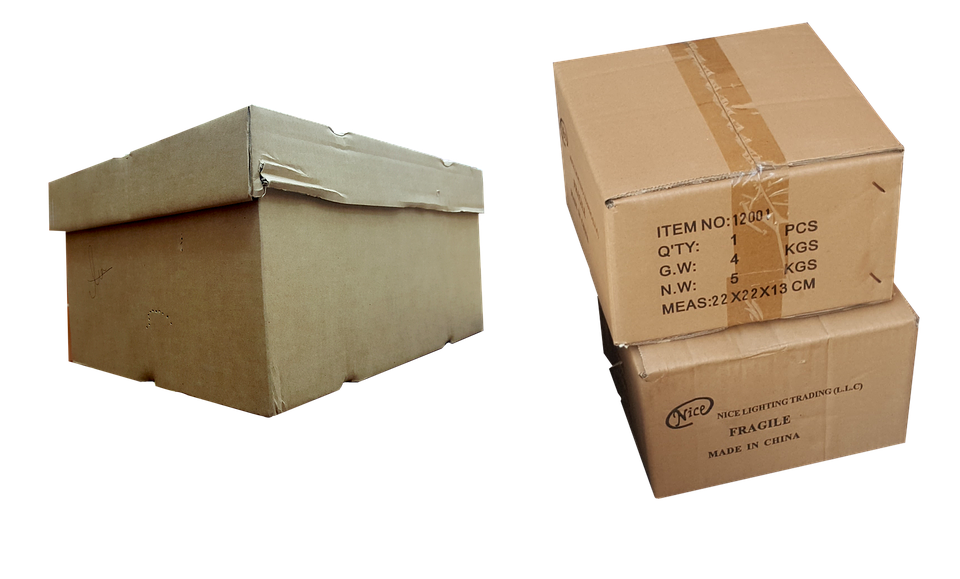 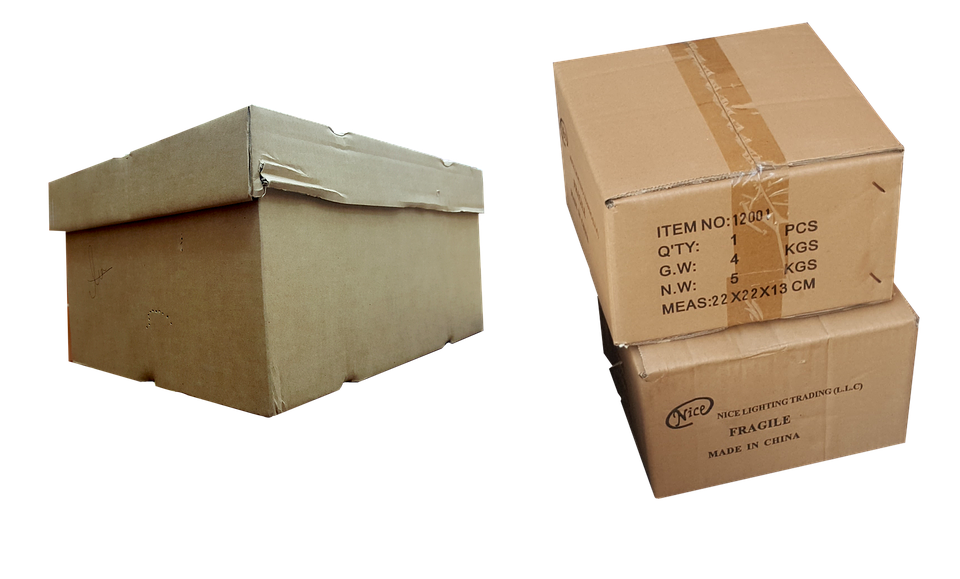 Des crayons de couleur.Une gomme à effacer.Un feutre noir ou un crayon noir.De la colle liquide ou en bâton.Un logiciel ou une application qui te permet de faire des lettres en graffiti(ex. : https://www.graffiticreator.net/ ) et une imprimante (facultatif).Tout autre matériel d’artiste comme des feutres de couleur, des pastels, de la peinture (facultatif).Des crayons de couleur.Une gomme à effacer.Un feutre noir ou un crayon noir.De la colle liquide ou en bâton.Un logiciel ou une application qui te permet de faire des lettres en graffiti(ex. : https://www.graffiticreator.net/ ) et une imprimante (facultatif).Tout autre matériel d’artiste comme des feutres de couleur, des pastels, de la peinture (facultatif).Information aux parentsÀ propos de l’activitéVotre enfant s’exercera à :À transmettre un message positif par la création d’une image médiatique, tout en revisitant certaines notions propres aux arts plastiques.À créer une image en relief.Vous pourriez :Encourager votre enfant à transmettre son image médiatique aux amis et aux membres de la famille. Information aux parentsÀ propos de l’activitéVotre enfant s’exercera à :À transmettre un message positif par la création d’une image médiatique, tout en revisitant certaines notions propres aux arts plastiques.À créer une image en relief.Vous pourriez :Encourager votre enfant à transmettre son image médiatique aux amis et aux membres de la famille. Information aux parentsÀ propos de l’activitéVotre enfant s’exercera à :À transmettre un message positif par la création d’une image médiatique, tout en revisitant certaines notions propres aux arts plastiques.À créer une image en relief.Vous pourriez :Encourager votre enfant à transmettre son image médiatique aux amis et aux membres de la famille. Information aux parentsÀ propos de l’activitéVotre enfant s’exercera à :À transmettre un message positif par la création d’une image médiatique, tout en revisitant certaines notions propres aux arts plastiques.À créer une image en relief.Vous pourriez :Encourager votre enfant à transmettre son image médiatique aux amis et aux membres de la famille. Information aux parentsÀ propos de l’activitéVotre enfant s’exercera à :À transmettre un message positif par la création d’une image médiatique, tout en revisitant certaines notions propres aux arts plastiques.À créer une image en relief.Vous pourriez :Encourager votre enfant à transmettre son image médiatique aux amis et aux membres de la famille. 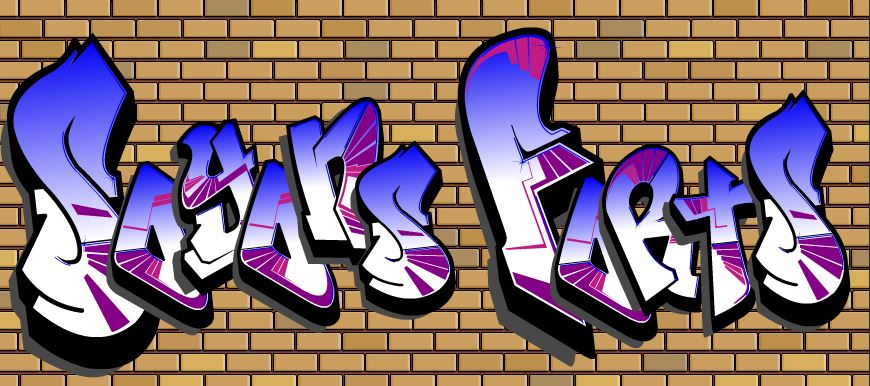 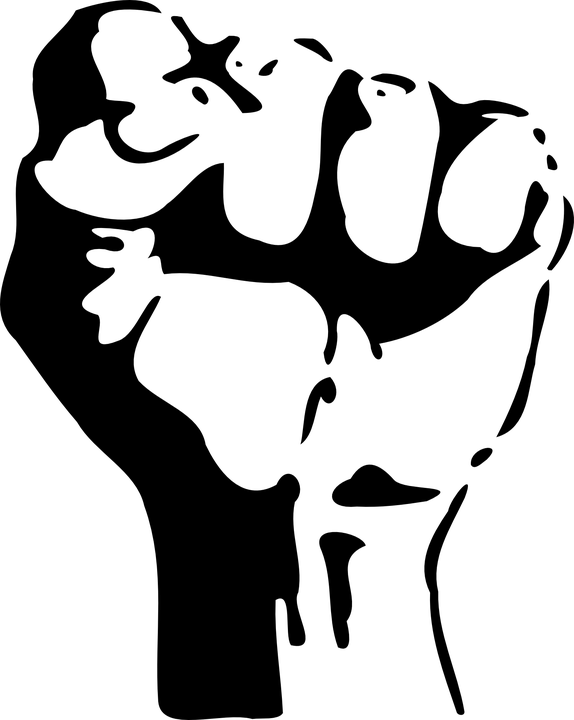 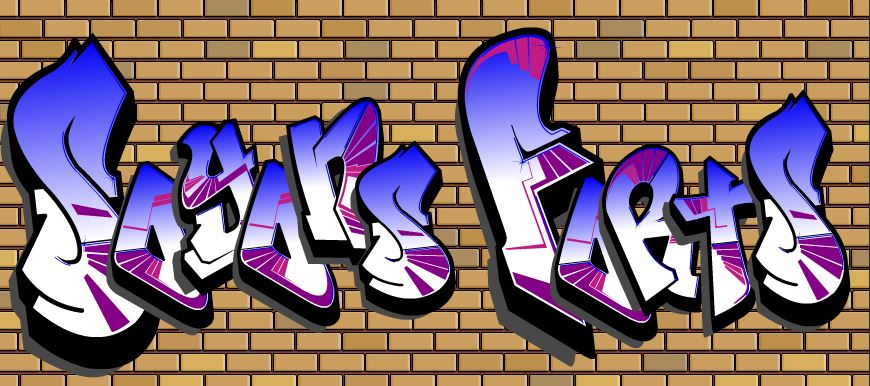 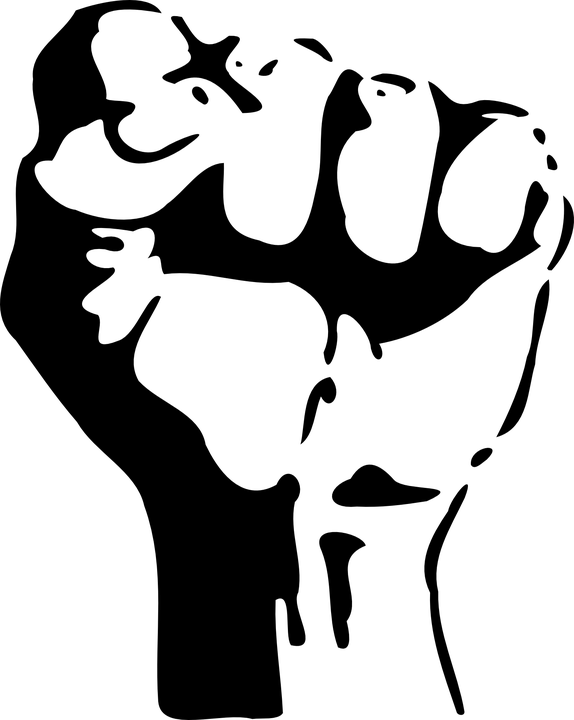 Information aux parentsÀ propos de l’activitéVotre enfant s’exercera à :À imaginer le vlogue d’un personnage fictif confiné.À jouer le rôle de ce personnage.Vous pourriez :Aider votre enfant en le filmant selon ses consignes (si vous avez le matériel nécessaire).Titre de la séquence(Chaque séquence doit durer environ une minute.)ÉvénementTexte du personnageCostume et accessoires de la maison1.2.3.4.5.Information aux parentsÀ propos de l’activitéCette activité permettra à votre enfant de réfléchir sur la justice en expliquant divers enjeux de l’utilisation des plateformes de diffusion en continu.Votre enfant s’exercera à :Réfléchir à certains choix et habitudes de consommation et aux enjeux qu’ils soulèvent; Analyser les points de vue des différents acteurs concernés par ces enjeux;Proposer des solutions et en expliquer adéquatement les effets.Vous pourriez :Regarder les vidéos avec votre enfant et l’aider à synthétiser ses idées pour expliquer les enjeux;Faire une tempête d’idées pour trouver des solutions possibles avec votre enfant.Information aux parentsÀ propos de l’activitéUn concept est une représentation mentale d’un objet de connaissance concret ou abstrait. Certains concepts sont très généraux : ils peuvent s’appliquer à plus d’un enjeu financier. La conceptualisation nécessite le recours à un ensemble de stratégies et de connaissances. Le développement de concepts contribue à l’instrumentation intellectuelle des élèves.Protocole de Kyoto  Rwanda  ONU  Greenpeace  Mondialisation  OTANInformation aux parentsÀ propos de l’activitéLes repères culturels sont des objets d’apprentissage signifiants sur le plan culturel, dont l’exploitation en classe permet à l’élève d’enrichir son rapport à lui-même, aux autres ou au monde. L’exploitation des repères culturels est susceptible de développer sa sensibilité, contribuant ainsi à l’émergence d’une réaction esthétique; de favoriser sa réflexion sur son identité; d’éveiller ses sens; de stimuler son imaginaire; de l’amener à exercer sa pensée critique; et de susciter chez lui des habitudes de fréquentation de lieux culturels.Description du repère culturelDescription du repère culturelDescription du repère culturelSitue dans l’espace le repère culturel : À quel territoire correspond-il? Où cette manifestation culturelle peut-elle être vue? Quel est son lieu de création? Situe dans l’espace le repère culturel : À quel territoire correspond-il? Où cette manifestation culturelle peut-elle être vue? Quel est son lieu de création? Situe dans l’espace le repère culturel : À quel territoire correspond-il? Où cette manifestation culturelle peut-elle être vue? Quel est son lieu de création? À quel(s) aspects(s) de société le repère culturel se rapporte-t-il? Explique pourquoi.À quel(s) aspects(s) de société le repère culturel se rapporte-t-il? Explique pourquoi.À quel(s) aspects(s) de société le repère culturel se rapporte-t-il? Explique pourquoi.CulturelÉconomiquePolitiqueSocialTerritorialÀ l’aide des ressources à ta disposition, détermine le sens, la signification de ce repère culturel dans une perspective historique et géographique. À l’aide des ressources à ta disposition, détermine le sens, la signification de ce repère culturel dans une perspective historique et géographique. À l’aide des ressources à ta disposition, détermine le sens, la signification de ce repère culturel dans une perspective historique et géographique. 